В соответствии с Федеральным законом от 30.12.2020 №518-ФЗ (ред. от 31.07.2023) «О внесении изменений в отдельные законодательные акты Российской Федерации» администрацией Снежинского городского округа Челябинской области проводятся мероприятия по выявлению правообладателей ранее учтенных объектов недвижимости (земельных участков, зданий, сооружений, объектов незавершенного строительства, помещений).Администрация Снежинского городского округа уведомляет, что01 апреля 2024 годабудет проводиться осмотр в отношении ранее учтенных объектов недвижимости – гаражей, расположенных по адресу:Челябинская область, городской округ Снежинский, город Снежинск, территория ГСК 13Осмотр будет осуществляться рабочей комиссией, утвержденной распоряжением администрации Снежинского городского округа от 11.06.2021 №167-р (с изм. от 24.08.2021 №229-р, 13.07.2022 №347-р).По всем вопросам обращаться в управление градостроительства администрации города Снежинска по адресу: Челябинская обл., г. Снежинск, б-р Циолковского, д. 6, каб. 3, тел.: 8 (34146) 3-59-48.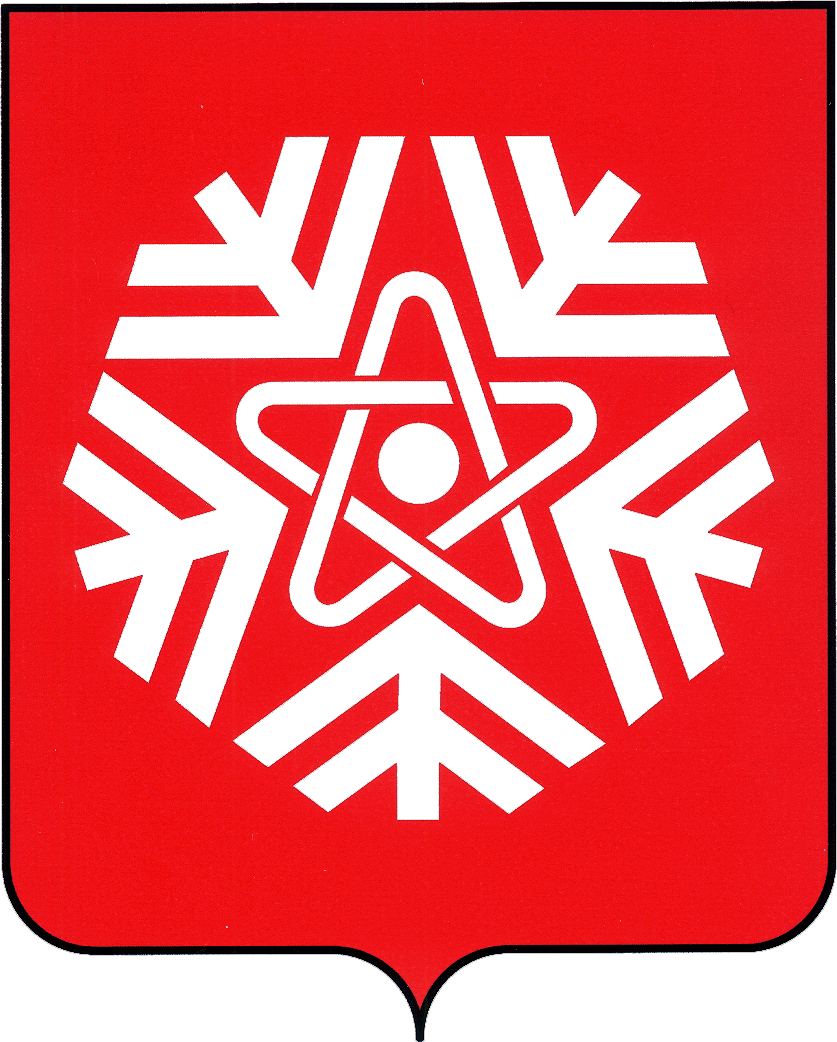 УВЕДОМЛЕНИЕ О ПРОВЕДЕНИИ ОСМОТРОВ ОБЪЕКТОВ НЕДВИЖИМОСТИ НА ТЕРРИТОРИИПОТРЕБИТЕЛЬСКОГО КООПЕРАТИВА ПО СТРОИТЕЛЬСТВУ И ЭКСПЛУАТАЦИИКОЛЛЕКТИВНЫХ ГАРАЖЕЙ № 13Период осмотраКадастровый номерМестоположениес 10:55 до 11:0074:40:0105001:615блок 3, гараж 50с 11:00 до 11:0574:40:0105001:601блок 4, гараж 39с 11:05 до 11:1074:40:0105001:604блок 4, гараж 42с 11:10 до 11:1574:40:0105001:509блок 9, гараж 12с 10:50 до 10:5574:40:0105001:567блок 17, гараж 23